Муниципальное бюджетное общеобразовательное учреждение «Асекеевская средняя общеобразовательная школа»Асекеевского района  Оренбургской области_____________________________________________________________________________461710, с. Асекеево, ул. Гагарина, 13    E-mail: asosh06 @mail.ru      Т (Факс):  (35351) 2-02-08Информацияо проведении месячника правовых знаний.На основании письма Министерства Образования Оренбургской области от 18.11.2019г № 01-23/6501 «Об участии в месячнике правовых знаний» в период с 18 ноября по 18 декабря 2019г в МБОУ Асекеевская СОШ прошел месячник правовых знаний под девизом «Закон обо мне, мне о законе».Месячник правовых знаний проводился с целью формирования у обучающихся активной гражданской позиции, повышения правовой грамотности и культуры.Открытие месячника прошло 18.11.2019 года на общешкольной линейке, на которой ознакомили всех присутствующих с планом мероприятий.Согласно плану проведения месячника   в школе прошли следующие мероприятия:Классные  часы о правах и обязанностях учащихся на темы: «Азбука права»-(1-4классы), «Мои права и обязанности» (5-11классы). Также классные руководители организовали  разъяснительную работу с обучающимися о возможности обращения по фактам нарушения их прав и законных интересов на «Общероссийский телефон доверия» 8-800-2000-122.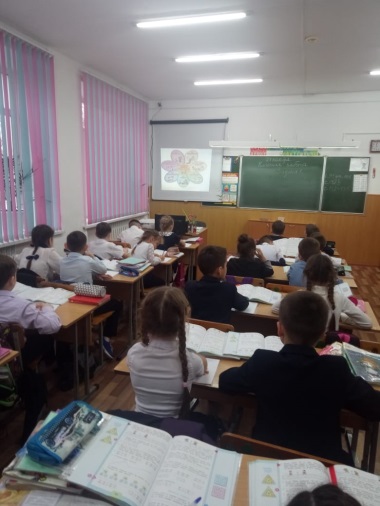 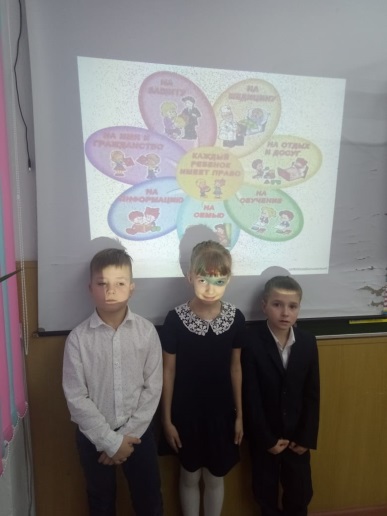                           Классный час «Азбука права» во 2а классеУроки обществознания по изучению Конвенции о правах ребенка и Конституции  РФ.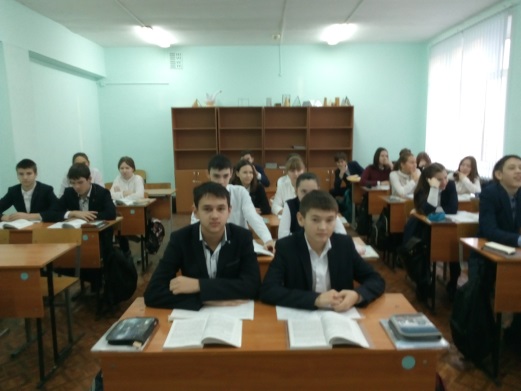 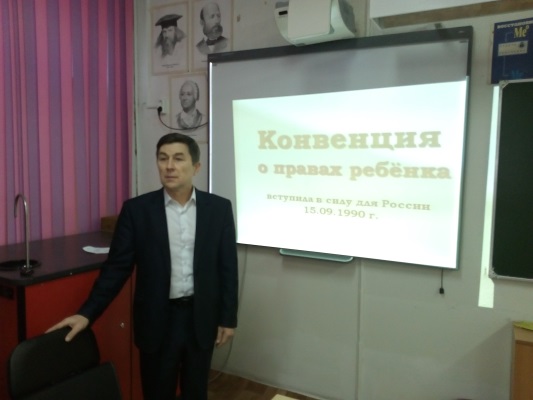         Урок обществознания по теме «Конвенция о правах ребенка» в 8а классеЗаседание совета профилактики, в состав которой входили представители КДН и ЗП, ПДН, МЧС, с обучающимися 7-11 классов. Темы выступлений были «Административная ответственность несовершеннолетних», «Профилактика пьянства и наркомании в молодёжной среде», «Пожарная безопасность детей». Данное мероприятие вызвало интерес у обучающихся старших классов. Они легко вступали в беседу, задавали вопросы по всем интересующим их проблемам, получали полные грамотные ответы.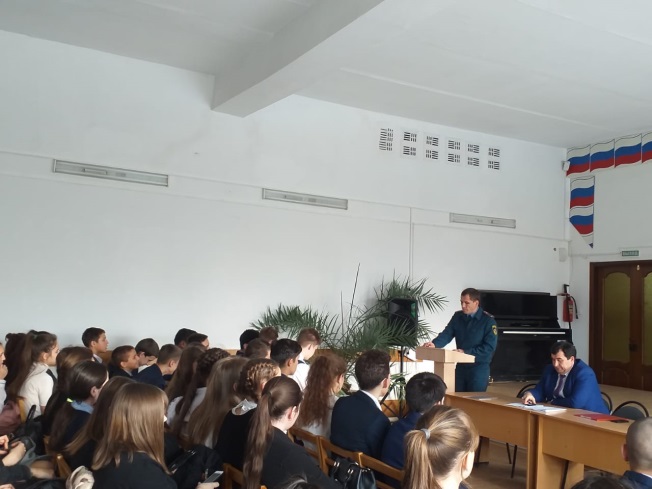 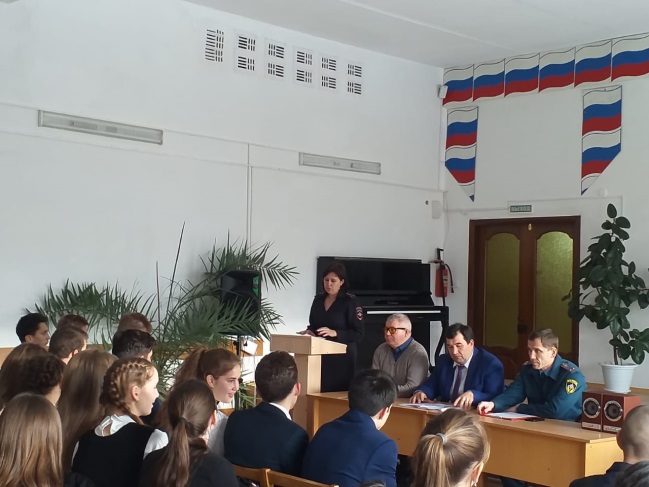 Заседание совета профилактикиВстреча обучающихся 9-11 классов с прокурором Асекеевского района. Прокурор рассказала учащимся об их правах и обязанностях, о нормах нравственного поведения, о том, как разрешить конфликты мирным путем и куда обратиться в трудной жизненной ситуации. Также школьники узнали о статьях закона, касающихся ответственности несовершеннолетних за совершение различных преступлений. Ребята были проинформированы о роли и предназначении правоохранительных органов и об особенностях работы органов прокуратуры.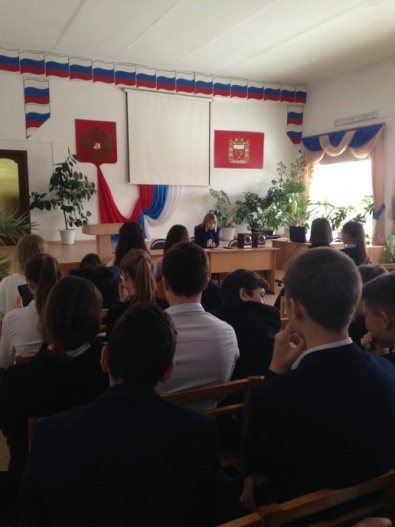 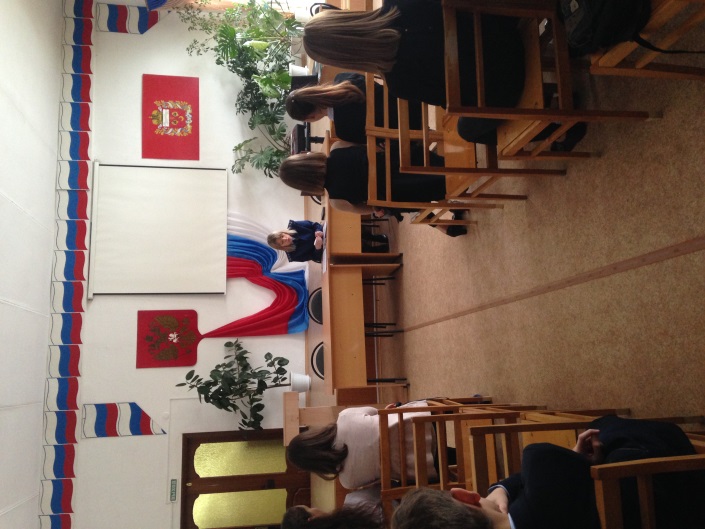 Встреча обучающихся 9-11 классов с прокурором Асекеевского районаКонтроль за занятостью во внеурочное время учащихся, состоящих на всех видах профилактического учета, изучение жилищно-бытовых условий детей из неблагополучных семей,  индивидуальные и групповые консультации психолого-педагогической и правовой направленности для детей и семей, находящихся в социально опасном положении осуществляли социальные педагогами и педагог-психолог.Конкурс чтецов «Пою, мое Отечество». Места распределились следующим образом:9-11 классы: I место –Мукменкулов Азамат (11кл)                      II место – Ахметзянова Вилия (9а кл)                      III место – Морозова Валерия (9а кл)5-8 классы: I место – Абдулгалеева Карина (6б кл)                     II место – Халимов Артур (6б кл)1-4 классы: I место – Багаутдинова Азалия (3а кл)                     II место – Озерова Полина (3б кл)               III место – Казарина Арина (3а кл)В результате проведения мероприятий месячника правовых  знаний обучающиеся пополнили свои знания об основных правах и обязанностях несовершеннолетних, расширили свои представления о юридической ответственности за совершение правонарушений, научились применять свои знания при решении практических учебных задач. Директор школы                                                                                      Т.И. ШахмееваИсполнитель: Ю.Г. НугумановаТел: 8(35351)20208